НОВОВОРОНЦОВСЬКА РАЙОННА ДЕРЖАВНА АДМІНІСТРАЦІЯ ВІДДІЛ ОСВІТИ, МОЛОДІ ТА СПОРТУНАКАЗ03.10.2018 №168 Про участь у Херсонськійобласній дитячо-юнацькійфутбольній лізі 2018-2019 рікЗ метою розвитку фізичної культури та спорту , пропаганди здорового способу життя та створення умов для популяризації та подальшого розвитку  футболу серед учнів загальноосвітніх навчальних закладів району, відповідно до регламенту чемпіонату   та першості Херсонської області з футболу серед дитячо-юнацьких команд сезону 2018 – 2019 Н А К А З У Ю:1. Головному спеціалісту з питань фізичної культури і спорту відділу освіти, молоді та спорту  Нововоронцовської РДА Шипулову О.С. організувати  7 жовтня  2018 року виїзд збірних команд Нововоронцовського району з футболу 2003 -2004 та 2005 – 2006 р.н. затверджених наказом № 162 від 19.09.2018 року та № 163 від 19.09.2018 року у м. Генічеськ для участі  у обласних  змаганнях з футболу за програмою обласної дитячо-юнацької футбольної ліги.2. Представником  команди призначити  тренера – викладача КЗ «Нововоронцовська ДЮСШ» Гончарова І.О., поклавши на нього  відповідальність за збереження життя і здоров'я дітей.  3. Виїзд здійснити автобусом Нововоскресенської ЗОШ за рахунок районної комплексної програми «Спорт для всіх» на 2017 – 2019 роки.4. Перевезення здійснити відповідно до маршрутів (додаток 1) Нововоскресенівської ЗОШ (БОГДАН-22412, державний номер ВТ 5365 ВІ, водій Чорноіваненко Сергій Іванович).5. Головному спеціалісту відділу освіти, молоді та спорту Нововоронцовської РДА Мільчуцькій М.І. заключити договір з ТОВ «Кривбасоптима» для придбання 120 літрів  паливо – мастильних матеріалів за рахунок районної комплексної програми «Спорт для всіх» на 2017 – 2019 роки відповідно пункту 1.1 « Проведення районних  комплексних спортивних заходів за програмою спартакіади школярів, участь у обласній спартакіаді школярів, літніх  спортивних ігор Херсонщини,  забезпечення участі збірних команд району в обласних, міжрегіональних та всеукраїнських  змаганнях, чемпіонатах та турнірах.»6. Контроль за виконанням наказу покласти  на головного спеціаліста з питань фізичної культури і спорту відділу освіти, молоді та спорту Нововоронцовської РДА Шипулова О.С.Начальник відділу освіти,молоді та спорту                                                                              Т.М. ФоменкоДодаток  1до наказу № 168 від 03.10.2018Маршрут №123.10.2018 року (28 осіб)Автобус Нововоскресенської ЗОШНововоронцовська ЗОШ №1 (5 учнів), Нововоронцовська ЗОШ №2 (2 учнів), Хрещенівська ЗОШ (1 учень), Золотобалківська ЗОШ (1 учень), Михайлівська ЗОШ (1 учень), Осокорівська ЗОШ (5 учнів), Дудчанське ЗОСШП (3 учні)Червоне – Нововоскресенське – Нововоронцовка – Осокорівка - Золота Балка – Хрещенівка – Михайлівка – Дудчани - ГенічеськМаршрут №223.09.2018 року (28 осіб)Автобус Нововоскресенської ЗОШНововоронцовська ЗОШ №1 (5 учнів), Нововоронцовська ЗОШ №2 (2 учнів), Хрещенівська ЗОШ (1 учень), Золотобалківська ЗОШ (1 учень), Михайлівська ЗОШ (1 учень), Осокорівська ЗОШ (5 учнів), Дудчанське ЗОСШП (3 учні)Генічеськ– Дудчани – Михайлівка – Хрещенівка – Золота Балка – Осокорівка - Нововоронцовка – Нововоскресенське – Червоне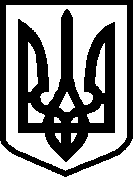 